Announcements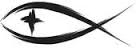 Meetings & EventsWednesday, July 6th																	Elders 7pmTuesday, July 12th																	Stewardship 3pmTuesday, July 12th																	Trustees 7pmPLEASE LEAVE ATTENDANCE SHEETS	Please remember to fill out the attendance sheet you will find in your bulletin and leave it on the pew when you leave today.  Even if you don’t use the attendance sheet, please leave it on the pew and the elders will collect them after the service.  The blank sheets will be reused.VBS VOLUNTEERS AND DONATIONS NEEDED	If you would still like to volunteer to help with VBS from Tuesday, July 19th through Friday, July 22nd, please sign up at the VBS display in the back of the church or talk with Jessica Sherry.  Can’t help that week, but still want to contribute?  We are looking for donations of different snacks and supplies.  If you would like to help in this way, please see the VBS display in the back of the church.  Take a tag (or a few), purchase the items, and put them in the kitchen by Sunday July 17th.COMMUNITY CONCERT EVENTThe Board of Evangelism has decided to modify Family Fun Day into a Community Concert Event.  It will still happen here at the church on Saturday, July 30th from 1-4pm.  We will have a tent set up in the lower parking lot area where David Paul Britton will hold his concert.  Please bring your own chair to sit on.  We will have hot dogs, popcorn, donuts, and bottled water available.  Our ping pong table, foosball table, air hockey table and other board and table games will be available for everyone to enjoy.  Please park in the main parking area in front of the church.DONUT SEASON BEGINS	Yes, it’s time again to plan for Trinity donuts.  We are going to be participating in two events in early July: the Onekama Block Party and Bear Lake Days.  We have sign-up sheets on the ledge by the church doors for Thursday (July 7th) on Main St. in Onekama, Friday (July 8th) in the fellowship hall, and Saturday (July 9th) in Bear Lake.  Whatever help you can provide, even if just for a few hours, will be appreciated.STEWARDSHIP CORNER1 Kings 19:18 – “Yet I will leave seven thousand in Israel, all the knees that have not bowed to Baal, and every mouth that has not kissed him.”  Elijah was so sure that he was right, that he was the only one left who had not gone after Baal.  But he was too pessimistic; his faith in God was off-center.  We can’t go by our own wisdom.  We must trust the Lord and what He has revealed to us in His Word.  Think about how this applies to our support of God’s work in the Church with our offering.  Look in the Table of Duties in Luther’s Small Catechism to see what the Bible has to say about our giving.NEW PORTALS OF PRAYER	You will find the next quarterly edition of Portals of Prayer (July – September) by the church doors.  Please take the size you desire for your daily devotions.ANNIVERSARIES & BIRTHDAYS FOR JUNEGeorge & Sue Kahl Anniversary				June 30thSERVING THIS MONTH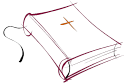 Greeters: Joel & Carol MeisterAltar Guild: Rodney & Jerilyn SchimkeSERVING TODAY							SERVING NEXT WEEK 7/3/2022Pastor:  Rev. Jacob Sherry					Pastor:  Rev. Jacob SherryElder:  Jim Poellet								Elder:  Dennis WickstromAccomp:  William Bankstahl					Accomp:  William BankstahlAcolyte:  Ashlyn Blackmore					Acolyte:  Reader:  Pastor									Reader:  PastorATTENDANCE: 6/19/2022WORSHIP: 78				BIBLE STUDY: Summer BreakFIRST FRUITS TRACKER WEEK ENDING:  6/19/2022Offering Receipts:		$2,167.00				YTD Budget Receipts:	$74,201.21Weekly Budget Needs:	$2,755.42				YTD Budget Needs:		$68,885.50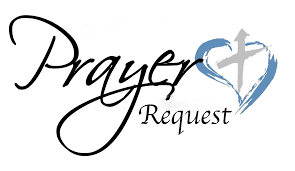 Special PrayersNellie Blakley								Lynda Byrd Meister						Barbara PotterMcAnn Bradford							Rita Merkey								Steve SchimkeMike Ennis									Pam Monroe								Cecil SomselJeanne Firman								Jim Poellet									Karen VoigtSteve Fredericks							Shirley Poellet								Sheldon VoigtJoan MalmgrenFor the family of Marjorie Reckow who died on Sunday, June 19th and received Christian burial from the church on Friday, June 24th.Prayers for Our MilitaryAndrew Burch, Jr., grandson of John & Loree Sprawka.Mark Granzotto with U.S. Navy in Bahrain, grandson of Rita MerkeyCarol Sprawka, daughter-in-law of John & Loree SprawkaDerek Sprawka, grandson of John & Loree SprawkaAlyssa & Trevor Eisenlohr siblings both with the U.S. Navy, friends of Janette & Fred MayIan Nelson, nephew of Jack and Pebbla NelsonTyge Nelson & family, nephew of Jack and Pebbla NelsonCapt. Tim Brandt at Madigan Medical Center, Fort Lewis, WA, son of Bruce & Debbie BrandtIf you wish to add someone’s name, please call or e-mail the church office.